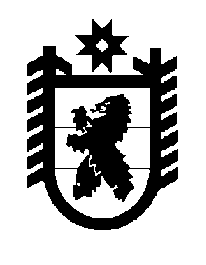 Российская Федерация Республика Карелия    ПРАВИТЕЛЬСТВО РЕСПУБЛИКИ КАРЕЛИЯПОСТАНОВЛЕНИЕот 23 июля 2012 года № 232-Пг. Петрозаводск О внесении изменений в постановление ПравительстваРеспублики Карелия от 30 декабря 2011 года № 388-ППравительство Республики Карелия п о с т а н о в л я е т:Внести в постановление Правительства Республики Карелия от               30 декабря 2011 года № 388-П «Об утверждении Условий предоставления и расходования субсидий местным бюджетам из бюджета Республики Карелия, Критериев отбора муниципальных образований для предоставления субсидий местным бюджетам из бюджета Республики Карелия и Методик распределения субсидий местным бюджетам из бюджета Республики Карелия между муниципальными образованиями» (Собрание законодательства Республики Карелия, 2011, № 12, ст.2092; Карелия, 2012, 24 апреля, 22 мая, 26 июня, 30 июня) с изменениями, внесенными постановлением Правительства Республики Карелия от 16 июля 2012 года № 224-П, следующие изменения:1) в подпункте «в» пункта 1 цифры «3-21» заменить цифрами «3-22»;2) Целевые показатели результативности предоставления и эффективности использования субсидий местным бюджетам из бюджета Республики Карелия приложения к Условиям предоставления и расходования субсидий местным бюджетам из бюджета Республики Карелия, утвержденным указанным постановлением, дополнить позицией следующего содержания:3) в пункте 3 Критериев отбора муниципальных образований для предоставления субсидий местным бюджетам из бюджета Республики Карелия, утвержденных указанным постановлением, цифры «3-21» заменить цифрами «3-22»;4) дополнить приложением № 22 следующего содержания:«Приложение № 22 к постановлениюПравительства Республики Карелияот 30 декабря 2011 года № 388-ПМетодика распределения субсидий местным бюджетамиз бюджета Республики Карелия между муниципальными образованиями на ремонт объектов жилищно-коммунального хозяйства для подготовки к осенне-зимнему периоду1. Субсидии на ремонт объектов жилищно-коммунального хозяйства для подготовки к осенне-зимнему периоду (далее в настоящей              Методике – субсидии) распределяются между бюджетами муниципаль-ных образований, на территории которых осуществляются мероприятия по ремонту объектов жилищно-коммунального хозяйства для подготовки к осенне-зимнему периоду.2. Распределение субсидий между бюджетами муниципальных образований осуществляется по следующей методике:Сжкхi  = Сжкх x Sпрi / Sпр х Ксофi / Ксофср, где:Сжкхi – объем субсидии бюджету соответствующего (i)              муниципального образования;Сжкх – общий объем субсидии бюджетам муниципальных образований из бюджета Республики Карелия, утвержденный законом                  Республики Карелия о бюджете Республики Карелия на                  очередной финансовый год и плановый период;Sпрi – стоимость реализации мероприятий по ремонту объектов                коммунального хозяйства при подготовке к осенне-зимнему                  периоду, расположенных на территории соответствующего (i)                  муниципального образования;Sпр – общая стоимость реализации мероприятий по ремонту объектов коммунального хозяйства при подготовке к осенне-зимнему                  периоду, расположенных на территории Республики Карелия;Ксофi  – коэффициент софинансирования расходов из бюджета        Республики Карелия, установленный исполнительным органом                  государственной власти Республики Карелия в установленной                  сфере деятельности, по соответствующему (i) муниципальному                  образованию;Ксофср – средний по муниципальным образованиям коэффициент софинансирования расходов из бюджета Республики Карелия, установленный исполнительным органом государственной власти Республики Карелия, уполномоченным в соответствующей сфере деятельности.3. Доля средств из бюджетов муниципальных районов и городских округов на ремонт объектов жилищно-коммунального хозяйства для подготовки к осенне-зимнему периоду определяется в объеме не менее 10 процентов от расчетной потребности в средствах по соответствующему муниципальному образованию на указанные цели.4. Доля средств из бюджетов городских и сельских поселений на ремонт объектов жилищно-коммунального хозяйства для подготовки к осенне-зимнему периоду определяется в объеме не менее 5 процентов от расчетной потребности в средствах по соответствующему муниципальному образованию на указанные цели.».            Глава Республики  Карелия                                                              А.П. Худилайнен«20.Ремонт объектов жилищно-коммунального хозяйства для подготовки к осенне-зимнему периодуколичество отремонтирован-ных объектов жилищно-коммунального хозяйства (штук)уменьшение  доли объектов жилищно-коммунального хозяйства, требующих проведения ремонтных работ, в отчетном финансовом году к уровню года, предшествующего отчетному (%)     »;